Publicado en México el 04/04/2024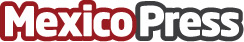 MGID: 5 pasos para llevar adelante una estrategia post cookiesEste movimiento marca un avance positivo hacia una mayor privacidad en la web, plantea preguntas cruciales sobre el futuro de la publicidad en general y de la segmentación en particularDatos de contacto:Carla HerreraRAKU+5491155040300Nota de prensa publicada en: https://www.mexicopress.com.mx/mgid-5-pasos-para-llevar-adelante-una Categorías: Internacional Comunicación Marketing Ciberseguridad Innovación Tecnológica http://www.mexicopress.com.mx